Name____________________     Date_______________     Period______ASSIGNMENT 3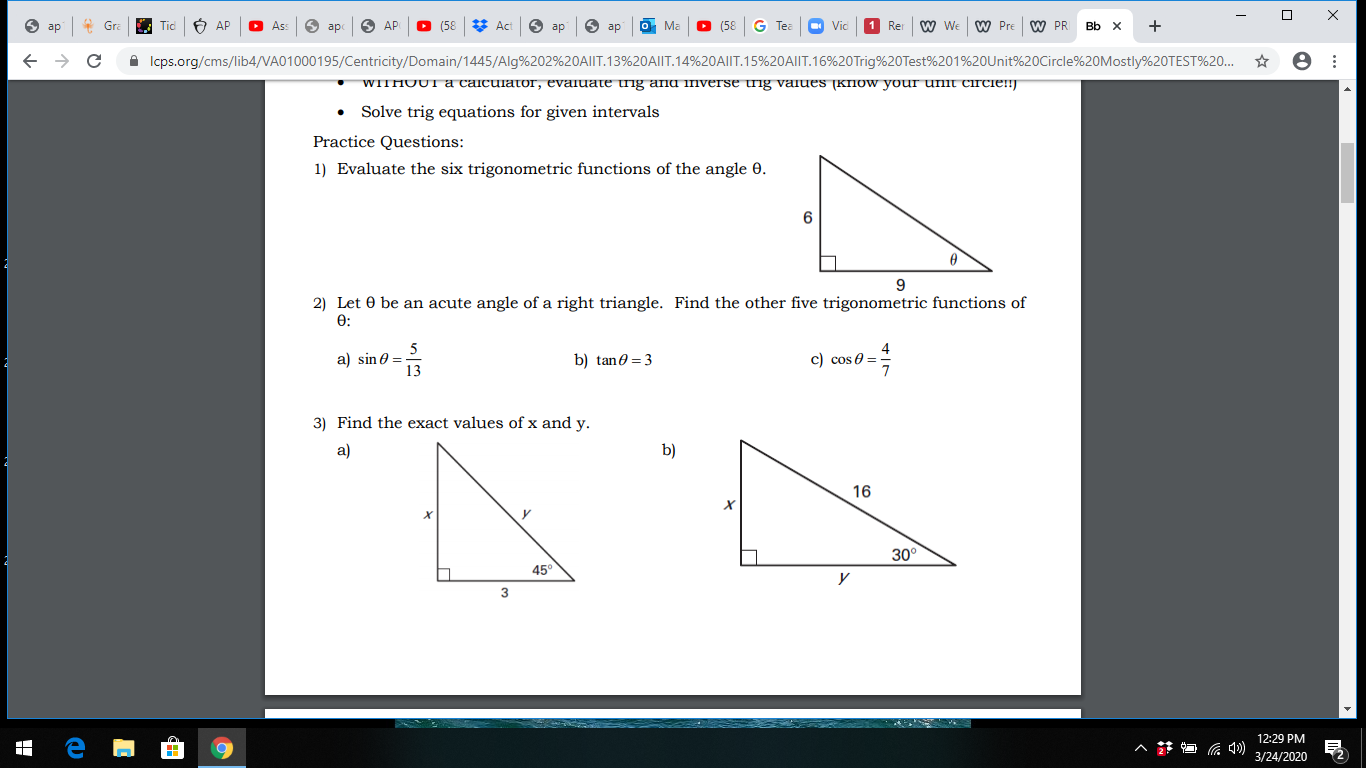 